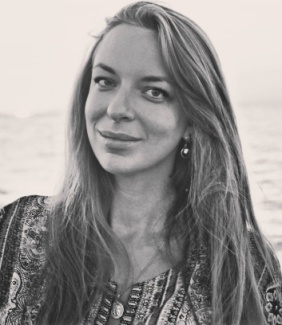 РезюмеИльичева Мария СергеевнаКонтактная информация:Телефон:	            8  910 611 70 88Е-маil:		            mariailicheva.msu@gmail.comДата рождения:	24.10.1993Образование:Практика:Опыт работы:Проектная деятельность:Преподавательская деятельность:Начало трудовой деятельности:Общественная деятельность:Профессиональные навыки:Опыт эффективного взаимодействия с региональными органами государственной власти в сфере молодежной политики, с клиентами организации, участниками форумов
Знание ПК (Excel, Word, PowerPoint, Google-таблицы, сервис рассылок UniSender)Навык составления проектов писем, положений, ведения официальной переписки, работы с обращениями; опыт работы с большим количеством информации в режиме многозадачности, в различных CRM системах, с IP-телефонией. Готовность включаться в работу, обучаться.2016 - 2018Московский Государственный Университет им. М.В. ЛомоносоваИсторический факультет, история общественных движений и политических партийМагистр2011 - 2016Рязанский Государственный Университет им. С.А. ЕсенинаФакультет истории и международных отношений
Преподаватель историиБакалавр2017Государственная Дума ФС РФКомитет по информационной политике, информационным технологиям и связи2015, 2018Педагогическая практика в образовательных учреждениях (в сумме 3 месяца)2013Государственный архив Рязанской области2013Рязанский историко-архитектурный музей-заповедникМай - август 2018Всероссийский молодежный образовательный форум «Таврида» (Крым)Заместитель руководителя Службы по работе с участниками                           Февраль - март 2018Всероссийский форум «Россия – страна возможностей» (Москва)Специалист Дирекции культурной программыФевраль 2018Всероссийский конкурс управленцев "Лидеры России" (Сочи)Специалист Службы протокола  Сентябрь-ноябрь 2017Фонд "Росконгресс"Специалист по организационным вопросам Программной                                Дирекции проекта Всемирный Фестиваль молодежи и студентов (Сочи)2016-2018Ассоциация Победителей Олимпиад, преподаватель истории2014-2016ПАО "МТС-Банк"Менеджер по работе с клиентами ЦКС направления МТС-Банк2014Московский Авиационный Институт (НИУ)Библиотекарь НТБ2017Волонтер Грантового конкурса Всероссийского молодежного образовательного форума "Таврида" (Крым)2017Организатор Шествия Бессмертного Полка на Красной площадиОрганизация работы группы (15 человек)2017 Волонтер Всероссийского общественного движения «Волонтеры Победы»2016Участник профильной смены "Молодые преподаватели истории" Всероссийского молодежного Форума "Таврида" (Крым)2012Участник Переяславль-Рязанской археологической экспедиции 